MOÇÃO Nº Assunto: De congratulação à Cabo da Policia Militar Giovana Gonçalves dos Santos Nakacima, pertencente ao efetivo da Segunda Companhia de Policia Militar de Itatiba, PELO DESTAQUE PROFISSIONAL DO MÊS.Senhor Presidente:CONSIDERANDO que a Soldado da Policia Militar Giovana, pertencente ao efetivo da Segunda Companhia de Policia Militar de Itatiba há 15 anos, foi escolhida como profissional de destaque do mês de julho de 2018, por demonstrar extremo profissionalismo e inúmeras qualidades nos relevantes serviços prestados à comunidade Itatibense.CONSIDERANDO que em 17 de julho a Cb PM Giovana recebeu informações do roubo de um caminhão e, compartilhando essa informação, possibilitou que outra equipe da Policia Militar prendesse um dos criminosos envolvidos no roubo.CONSIDERANDO que a Cb PM Giovana avistou o caminhão roubado resgatando as vítimas que estavam no caminhão e a carga avaliada em cerca de R$ 80 mil reais, que foi recuperada integralmente.CONSIDERANDO que, recentemente, em 25 de julho, avistou um suspeito que empreendeu luta corporal com a Cb PM e, após ser dominado e preso, constatou-se que se tratava de um autor de roubo a residência ocorrido no dia anterior e que voltou para extorquir a mesma vítima.CONSIDERANDO	que são essas ações heroicas, diárias, que demonstram a competência e dedicação à um serviço caracterizado pelo desprendimento e altruísmo, no qual a Cb PM Giovana se empenha em combater a criminalidade de nosso município.CONSIDERANDO o mérito, a seriedade e honradez da homenagem do destaque profissional do mês e por todo o trabalho reconhecido.CONSIDERANDO que esta homenagem é um símbolo de orgulho e incentivo à tantas outras mulheres que deixam seus lares, diariamente, que não desistem diante das dificuldades e executam com muito afinco sua labuta.APRESENTO à apreciação do Soberano Plenário, na forma regimental, uma MOÇÃO DE CONGRATULAÇÃO à Cabo da Policia Militar Giovana Gonçalves dos Santos Nakacima, pertencente ao efetivo da Segunda Companhia de Policia Militar de Itatiba, PELO DESTAQUE PROFISSIONAL DO MÊS.SALA DAS SESSÕES, 03 de agosto de 2018.LEILA BEDANIVereadora – PV   Assunto: De congratulação à Cabo da Policia Militar Giovana Gonçalves dos Santos Nakacima, pertencente ao efetivo da Segunda Companhia de Policia Militar de Itatiba, PELO DESTAQUE PROFISSIONAL DO MÊS.________________________________________________________________________________________________________________________________________________________________________________________________________________________________________________________________________________________________________________________________________________________________________________________________________________________________________________________________________________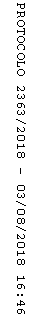 